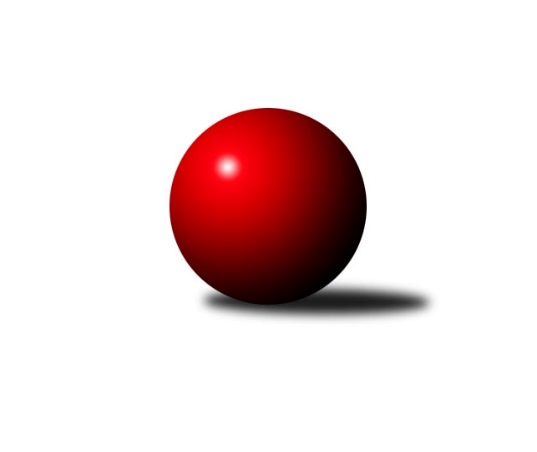 Č.5Ročník 2018/2019	10.6.2024 Okresní přebor Jindřichova Hradce 2018/2019Statistika 5. kolaTabulka družstev:		družstvo	záp	výh	rem	proh	skore	sety	průměr	body	plné	dorážka	chyby	1.	TJ Nová Včelnice B	4	4	0	0	21.0 : 3.0 	(23.0 : 9.0)	1581	8	1117	463	41.8	2.	TJ Kunžak B	4	3	0	1	16.0 : 8.0 	(17.0 : 15.0)	1542	6	1112	430	40.8	3.	TJ Slovan Jindřichův Hradec B	5	3	0	2	19.0 : 11.0 	(23.0 : 17.0)	1496	6	1093	403	49.8	4.	TJ Sokol Slavonice C	4	2	0	2	12.0 : 12.0 	(17.5 : 14.5)	1525	4	1094	431	39.5	5.	TJ Centropen Dačice E	4	2	0	2	11.0 : 13.0 	(16.5 : 15.5)	1505	4	1069	436	48	6.	TJ Kunžak D	5	1	0	4	7.0 : 23.0 	(13.5 : 26.5)	1458	2	1068	390	49.8	7.	TJ Loko Č. Budějovice C	4	0	0	4	4.0 : 20.0 	(9.5 : 22.5)	1418	0	1020	398	55.5Tabulka doma:		družstvo	záp	výh	rem	proh	skore	sety	průměr	body	maximum	minimum	1.	TJ Slovan Jindřichův Hradec B	3	3	0	0	17.0 : 1.0 	(19.0 : 5.0)	1629	6	1672	1596	2.	TJ Nová Včelnice B	2	2	0	0	11.0 : 1.0 	(13.5 : 2.5)	1635	4	1639	1631	3.	TJ Centropen Dačice E	2	2	0	0	9.0 : 3.0 	(10.5 : 5.5)	1579	4	1597	1560	4.	TJ Kunžak B	3	2	0	1	11.0 : 7.0 	(13.0 : 11.0)	1521	4	1586	1485	5.	TJ Sokol Slavonice C	2	1	0	1	6.0 : 6.0 	(10.0 : 6.0)	1534	2	1542	1525	6.	TJ Loko Č. Budějovice C	1	0	0	1	2.0 : 4.0 	(4.0 : 4.0)	1465	0	1465	1465	7.	TJ Kunžak D	2	0	0	2	2.0 : 10.0 	(7.0 : 9.0)	1483	0	1526	1440Tabulka venku:		družstvo	záp	výh	rem	proh	skore	sety	průměr	body	maximum	minimum	1.	TJ Nová Včelnice B	2	2	0	0	10.0 : 2.0 	(9.5 : 6.5)	1554	4	1572	1535	2.	TJ Kunžak B	1	1	0	0	5.0 : 1.0 	(4.0 : 4.0)	1604	2	1604	1604	3.	TJ Sokol Slavonice C	2	1	0	1	6.0 : 6.0 	(7.5 : 8.5)	1521	2	1533	1509	4.	TJ Kunžak D	3	1	0	2	5.0 : 13.0 	(6.5 : 17.5)	1450	2	1500	1420	5.	TJ Centropen Dačice E	2	0	0	2	2.0 : 10.0 	(6.0 : 10.0)	1469	0	1523	1414	6.	TJ Slovan Jindřichův Hradec B	2	0	0	2	2.0 : 10.0 	(4.0 : 12.0)	1430	0	1500	1360	7.	TJ Loko Č. Budějovice C	3	0	0	3	2.0 : 16.0 	(5.5 : 18.5)	1402	0	1533	1330Tabulka podzimní části:		družstvo	záp	výh	rem	proh	skore	sety	průměr	body	doma	venku	1.	TJ Nová Včelnice B	4	4	0	0	21.0 : 3.0 	(23.0 : 9.0)	1581	8 	2 	0 	0 	2 	0 	0	2.	TJ Kunžak B	4	3	0	1	16.0 : 8.0 	(17.0 : 15.0)	1542	6 	2 	0 	1 	1 	0 	0	3.	TJ Slovan Jindřichův Hradec B	5	3	0	2	19.0 : 11.0 	(23.0 : 17.0)	1496	6 	3 	0 	0 	0 	0 	2	4.	TJ Sokol Slavonice C	4	2	0	2	12.0 : 12.0 	(17.5 : 14.5)	1525	4 	1 	0 	1 	1 	0 	1	5.	TJ Centropen Dačice E	4	2	0	2	11.0 : 13.0 	(16.5 : 15.5)	1505	4 	2 	0 	0 	0 	0 	2	6.	TJ Kunžak D	5	1	0	4	7.0 : 23.0 	(13.5 : 26.5)	1458	2 	0 	0 	2 	1 	0 	2	7.	TJ Loko Č. Budějovice C	4	0	0	4	4.0 : 20.0 	(9.5 : 22.5)	1418	0 	0 	0 	1 	0 	0 	3Tabulka jarní části:		družstvo	záp	výh	rem	proh	skore	sety	průměr	body	doma	venku	1.	TJ Nová Včelnice B	0	0	0	0	0.0 : 0.0 	(0.0 : 0.0)	0	0 	0 	0 	0 	0 	0 	0 	2.	TJ Loko Č. Budějovice C	0	0	0	0	0.0 : 0.0 	(0.0 : 0.0)	0	0 	0 	0 	0 	0 	0 	0 	3.	TJ Slovan Jindřichův Hradec B	0	0	0	0	0.0 : 0.0 	(0.0 : 0.0)	0	0 	0 	0 	0 	0 	0 	0 	4.	TJ Sokol Slavonice C	0	0	0	0	0.0 : 0.0 	(0.0 : 0.0)	0	0 	0 	0 	0 	0 	0 	0 	5.	TJ Kunžak B	0	0	0	0	0.0 : 0.0 	(0.0 : 0.0)	0	0 	0 	0 	0 	0 	0 	0 	6.	TJ Kunžak D	0	0	0	0	0.0 : 0.0 	(0.0 : 0.0)	0	0 	0 	0 	0 	0 	0 	0 	7.	TJ Centropen Dačice E	0	0	0	0	0.0 : 0.0 	(0.0 : 0.0)	0	0 	0 	0 	0 	0 	0 	0 Zisk bodů pro družstvo:		jméno hráče	družstvo	body	zápasy	v %	dílčí body	sety	v %	1.	František Hána 	TJ Nová Včelnice B 	4	/	4	(100%)	6	/	8	(75%)	2.	Marie Škodová 	TJ Slovan Jindřichův Hradec B 	4	/	5	(80%)	8	/	10	(80%)	3.	Miloš Veselý 	TJ Centropen Dačice E 	3	/	3	(100%)	6	/	6	(100%)	4.	Martin Kovalčík 	TJ Nová Včelnice B 	3	/	3	(100%)	6	/	6	(100%)	5.	Libor Lacina 	TJ Sokol Slavonice C 	3	/	3	(100%)	5	/	6	(83%)	6.	Jovana Vilímková 	TJ Kunžak B 	3	/	3	(100%)	4	/	6	(67%)	7.	Vladimír Klíma 	TJ Nová Včelnice B 	3	/	3	(100%)	4	/	6	(67%)	8.	Jiří Kačo 	TJ Slovan Jindřichův Hradec B 	3	/	4	(75%)	7	/	8	(88%)	9.	Václav Klojda ml.	TJ Loko Č. Budějovice C 	3	/	4	(75%)	6.5	/	8	(81%)	10.	Radka Burianová 	TJ Kunžak B 	3	/	4	(75%)	6	/	8	(75%)	11.	Martin Novák 	TJ Slovan Jindřichův Hradec B 	3	/	4	(75%)	3	/	8	(38%)	12.	Marcela Chramostová 	TJ Kunžak D 	3	/	5	(60%)	6	/	10	(60%)	13.	Aleš Pavlů 	TJ Sokol Slavonice C 	2	/	2	(100%)	3	/	4	(75%)	14.	Tereza Tyšerová 	TJ Nová Včelnice B 	2	/	3	(67%)	4.5	/	6	(75%)	15.	Marie Zoubková 	TJ Kunžak B 	2	/	3	(67%)	2	/	6	(33%)	16.	Jiří Matouš 	TJ Centropen Dačice E 	2	/	4	(50%)	4.5	/	8	(56%)	17.	Dana Kopečná 	TJ Kunžak D 	2	/	4	(50%)	4	/	8	(50%)	18.	Josef Smažil 	TJ Sokol Slavonice C 	1	/	1	(100%)	1.5	/	2	(75%)	19.	Jiří Pšenčík 	TJ Sokol Slavonice C 	1	/	2	(50%)	3	/	4	(75%)	20.	Libuše Hanzalíková 	TJ Kunžak B 	1	/	2	(50%)	2	/	4	(50%)	21.	Josef Jirků 	TJ Slovan Jindřichův Hradec B 	1	/	2	(50%)	2	/	4	(50%)	22.	Jiří Hembera 	TJ Nová Včelnice B 	1	/	2	(50%)	2	/	4	(50%)	23.	Václav Klojda st.	TJ Loko Č. Budějovice C 	1	/	2	(50%)	2	/	4	(50%)	24.	Aneta Kameníková 	TJ Centropen Dačice E 	1	/	2	(50%)	2	/	4	(50%)	25.	Jaroslav Vrzal 	TJ Slovan Jindřichův Hradec B 	1	/	2	(50%)	1	/	4	(25%)	26.	Martin Fiala 	TJ Sokol Slavonice C 	1	/	2	(50%)	1	/	4	(25%)	27.	Lubomír Náměstek 	TJ Centropen Dačice E 	1	/	3	(33%)	3	/	6	(50%)	28.	Marie Kudrnová 	TJ Kunžak B 	1	/	4	(25%)	3	/	8	(38%)	29.	Stanislav Vítek 	TJ Nová Včelnice B 	0	/	1	(0%)	0.5	/	2	(25%)	30.	Ondřej Kubeš 	TJ Sokol Slavonice C 	0	/	1	(0%)	0	/	2	(0%)	31.	Milan Hendrych 	TJ Slovan Jindřichův Hradec B 	0	/	2	(0%)	0	/	4	(0%)	32.	Milena Berková 	TJ Kunžak D 	0	/	3	(0%)	2	/	6	(33%)	33.	Lucie Kreklová 	TJ Loko Č. Budějovice C 	0	/	3	(0%)	1	/	6	(17%)	34.	Jan Ondřich 	TJ Loko Č. Budějovice C 	0	/	3	(0%)	0	/	6	(0%)	35.	Lenka Pudilová 	TJ Kunžak D 	0	/	3	(0%)	0	/	6	(0%)	36.	František Běhůnek 	TJ Sokol Slavonice C 	0	/	4	(0%)	3	/	8	(38%)	37.	Pavel Terbl 	TJ Centropen Dačice E 	0	/	4	(0%)	1	/	8	(13%)	38.	Stanislava Kopalová 	TJ Kunžak D 	0	/	4	(0%)	0.5	/	8	(6%)	39.	Adéla Kršková 	TJ Loko Č. Budějovice C 	0	/	4	(0%)	0	/	8	(0%)Průměry na kuželnách:		kuželna	průměr	plné	dorážka	chyby	výkon na hráče	1.	TJ Centropen Dačice, 1-4	1555	1114	441	44.5	(388.9)	2.	TJ Jindřichův Hradec, 1-2	1528	1100	428	45.7	(382.0)	3.	TJ Sokol Slavonice, 1-4	1514	1074	440	38.5	(378.7)	4.	TJ Kunžak, 1-2	1509	1090	419	47.4	(377.3)	5.	TJ Nová Včelnice, 1-2	1493	1070	422	55.3	(373.3)	6.	TJ Lokomotiva České Budějovice, 1-4	1482	1061	421	49.5	(370.6)Nejlepší výkony na kuželnách:TJ Centropen Dačice, 1-4TJ Centropen Dačice E	1597	1. kolo	Václav Klojda ml.	TJ Loko Č. Budějovice C	462	1. koloTJ Centropen Dačice E	1560	3. kolo	Jiří Pšenčík 	TJ Sokol Slavonice C	424	3. koloTJ Sokol Slavonice C	1533	3. kolo	Aneta Kameníková 	TJ Centropen Dačice E	421	1. koloTJ Loko Č. Budějovice C	1533	1. kolo	Miloš Veselý 	TJ Centropen Dačice E	419	3. kolo		. kolo	Jiří Matouš 	TJ Centropen Dačice E	410	1. kolo		. kolo	Lubomír Náměstek 	TJ Centropen Dačice E	402	1. kolo		. kolo	Václav Klojda st.	TJ Loko Č. Budějovice C	391	1. kolo		. kolo	Aleš Pavlů 	TJ Sokol Slavonice C	391	3. kolo		. kolo	Jiří Matouš 	TJ Centropen Dačice E	387	3. kolo		. kolo	Lubomír Náměstek 	TJ Centropen Dačice E	386	3. koloTJ Jindřichův Hradec, 1-2TJ Slovan Jindřichův Hradec B	1672	1. kolo	Jiří Kačo 	TJ Slovan Jindřichův Hradec B	488	1. koloTJ Slovan Jindřichův Hradec B	1618	5. kolo	Jiří Kačo 	TJ Slovan Jindřichův Hradec B	433	5. koloTJ Slovan Jindřichův Hradec B	1596	3. kolo	Jiří Kačo 	TJ Slovan Jindřichův Hradec B	422	3. koloTJ Centropen Dačice E	1523	5. kolo	Josef Jirků 	TJ Slovan Jindřichův Hradec B	418	5. koloTJ Kunžak D	1430	1. kolo	Marie Škodová 	TJ Slovan Jindřichův Hradec B	415	3. koloTJ Loko Č. Budějovice C	1330	3. kolo	Aneta Kameníková 	TJ Centropen Dačice E	414	5. kolo		. kolo	Marie Škodová 	TJ Slovan Jindřichův Hradec B	406	1. kolo		. kolo	Martin Novák 	TJ Slovan Jindřichův Hradec B	403	1. kolo		. kolo	Miloš Veselý 	TJ Centropen Dačice E	403	5. kolo		. kolo	Marie Škodová 	TJ Slovan Jindřichův Hradec B	397	5. koloTJ Sokol Slavonice, 1-4TJ Nová Včelnice B	1572	4. kolo	Libor Lacina 	TJ Sokol Slavonice C	426	2. koloTJ Sokol Slavonice C	1542	4. kolo	Vladimír Klíma 	TJ Nová Včelnice B	409	4. koloTJ Sokol Slavonice C	1525	2. kolo	Marcela Chramostová 	TJ Kunžak D	406	2. koloTJ Kunžak D	1420	2. kolo	Libor Lacina 	TJ Sokol Slavonice C	403	4. kolo		. kolo	Ondřej Kubeš 	TJ Sokol Slavonice C	400	4. kolo		. kolo	František Hána 	TJ Nová Včelnice B	389	4. kolo		. kolo	Tereza Tyšerová 	TJ Nová Včelnice B	389	4. kolo		. kolo	František Běhůnek 	TJ Sokol Slavonice C	387	2. kolo		. kolo	Jiří Hembera 	TJ Nová Včelnice B	385	4. kolo		. kolo	Milena Žampachová 	TJ Sokol Slavonice C	383	4. koloTJ Kunžak, 1-2TJ Kunžak B	1604	5. kolo	Martin Novák 	TJ Slovan Jindřichův Hradec B	433	4. koloTJ Kunžak B	1586	4. kolo	Radka Burianová 	TJ Kunžak B	432	4. koloTJ Nová Včelnice B	1535	3. kolo	Radka Burianová 	TJ Kunžak B	428	5. koloTJ Kunžak D	1526	5. kolo	Marie Škodová 	TJ Slovan Jindřichův Hradec B	417	4. koloTJ Sokol Slavonice C	1509	1. kolo	Martin Kovalčík 	TJ Nová Včelnice B	416	3. koloTJ Slovan Jindřichův Hradec B	1500	4. kolo	Jovana Vilímková 	TJ Kunžak B	405	4. koloTJ Kunžak B	1491	1. kolo	Jovana Vilímková 	TJ Kunžak B	405	5. koloTJ Kunžak B	1485	2. kolo	Radka Burianová 	TJ Kunžak B	404	2. koloTJ Kunžak D	1440	3. kolo	Libuše Hanzalíková 	TJ Kunžak B	397	5. koloTJ Centropen Dačice E	1414	2. kolo	Marie Kudrnová 	TJ Kunžak B	397	4. koloTJ Nová Včelnice, 1-2TJ Nová Včelnice B	1639	2. kolo	Václav Klojda ml.	TJ Loko Č. Budějovice C	452	5. koloTJ Nová Včelnice B	1631	5. kolo	Jiří Hembera 	TJ Nová Včelnice B	438	2. koloTJ Slovan Jindřichův Hradec B	1360	2. kolo	Vladimír Klíma 	TJ Nová Včelnice B	434	2. koloTJ Loko Č. Budějovice C	1342	5. kolo	František Hána 	TJ Nová Včelnice B	424	5. kolo		. kolo	Stanislav Vítek 	TJ Nová Včelnice B	417	5. kolo		. kolo	František Hána 	TJ Nová Včelnice B	400	2. kolo		. kolo	Martin Kovalčík 	TJ Nová Včelnice B	396	5. kolo		. kolo	Marie Škodová 	TJ Slovan Jindřichův Hradec B	395	2. kolo		. kolo	Tereza Tyšerová 	TJ Nová Včelnice B	394	5. kolo		. kolo	Martin Kovalčík 	TJ Nová Včelnice B	367	2. koloTJ Lokomotiva České Budějovice, 1-4TJ Kunžak D	1500	4. kolo	Václav Klojda ml.	TJ Loko Č. Budějovice C	427	4. koloTJ Loko Č. Budějovice C	1465	4. kolo	Václav Klojda st.	TJ Loko Č. Budějovice C	390	4. kolo		. kolo	Marcela Chramostová 	TJ Kunžak D	382	4. kolo		. kolo	Dana Kopečná 	TJ Kunžak D	381	4. kolo		. kolo	Stanislava Kopalová 	TJ Kunžak D	379	4. kolo		. kolo	Milena Berková 	TJ Kunžak D	358	4. kolo		. kolo	Lucie Kreklová 	TJ Loko Č. Budějovice C	348	4. kolo		. kolo	Adéla Kršková 	TJ Loko Č. Budějovice C	300	4. koloČetnost výsledků:	6.0 : 0.0	3x	5.0 : 1.0	5x	4.0 : 2.0	2x	2.0 : 4.0	2x	1.0 : 5.0	3x